OOGSTDIENST= COLLECTE VOOR DE VOEDSELBANK. Wisseldoelen: Save the Childeren (2021), Stichting Kansen voor Oeganda (2021) en Sibusiso (2020) en Lepra Stichting (2020) en Mappa Mundo (2018). Rudolph st (2023), Jarige Job (2023), Mercy ships (2023), Rossing center, Israel (2023), Odensehuis (2023) *- Diaconalecollecten uit het collecterooster PKN 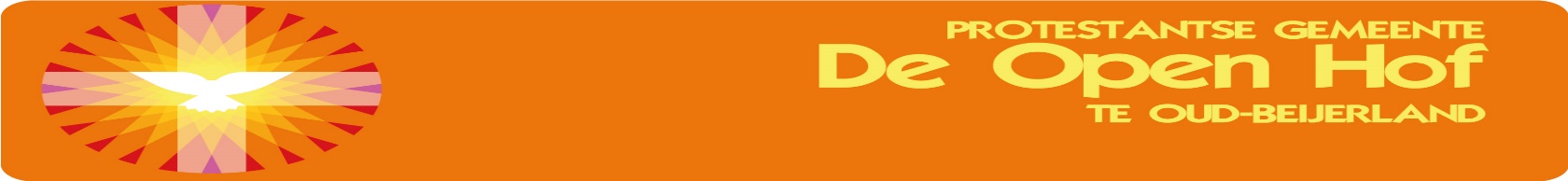 Collecterooster 2024  (Versie: 2)Collecterooster 2024  (Versie: 2)Collecterooster 2024  (Versie: 2)Collecterooster 2024  (Versie: 2)Collecterooster 2024  (Versie: 2)Collecterooster 2024  (Versie: 2)Collecterooster 2024  (Versie: 2)Collecterooster 2024  (Versie: 2)	DatumTijdBijzonderhedenDiaconale bestem.1e Diaconale collecte Organisatie2e collecteOverige /Extra01-0110.30Morgengebed Kerk in Actie-07-0110.00Het oude NoordenUit de gemeenteGoud van Noord - RotterdamPG DOHKerk14-0110.00Nederland, samen tegen armoede*-Kerk in Actie Kerk21-0110.00Project 1-1De OverbruggingProject 1Kerk28-0110.00Project 2-1Vluchtelingenwerk HWProject 2Kerk04-0210.00WerelddiaconaatBangladesh*-Kerk in Actie Kerk11-0210.00.Noodhulp-1Griekenland, vluchtelingen*-Kerk in ActieKerk18-0210.0040d collecte40d- Kerk in ActieNederland, omzien gevangenen*-Kerk in ActieKerk25-0210.0040d collecte40d- Kerk in ActieRwanda, zending*-Kerk in ActieKerk03-0310.0040d collecte40d- Kerk in ActieLibanon, predikanten opleiden*-Kerk in ActieKerk10-0310.0040d collecte- 40d- Kerk in ActieIndonesie, sterke vrouwen in kerk*-Kerk in ActieKerk17-0310.00werelddiaconaat40d- Kerk in ActieOeganda, goed boeren, klimaat*-Kerk in ActieKerk24-0310.00Palmpasen40d- Kerk in ActieNederland, Kliederkerk voor iedere*-Kerk in ActieKerk31-0310.00Pasen40d- Kerk in ActieColombia, jongeren opleiden*-Kerk in ActieKerk07-0410;00Armoede 1Fonds ArmoedebestrijdingKerk14-0410.00Gez. kerken HWVoedselbank, luierfondsKerk21-0410.00Pofta BunaProject28-0410.00Project 4-1Pa en zoon HelpenProject 4Kerk05-0510:00Kerk in ActieNoodhulp, Oekraine*-Kerk in Actie Kerk09-0510:00HemelvaartUit de gemeenteStichting ExodusPG DOHKerk12-0510.00Stichting OpkikkerPG DOHKerk19-0510.00PinksterenProject 3-1Stichting Support RwandaPG DOHKerk26-0510.00Bangladesh, gemeenteopbouw*-Kerk in Actie Kerk02-0610.00Long-covid (?)Kerk09-0610.00Stichting De HoopPG DOHKerk16-0610:00Kerk23-0610.00WerelddiaconaatLibanon*-Kerk in Actie Kerk30-0610:00WerelddiaconaatMoldavië, kwetsbare ouderen*-Kerk in ActieKerk07-0710:00VakantieDiaconaal vakantiewerk*-Kerk in Actie Kerk14-0710.00UitzwaaidienstMissie 2Missionair Vrijwilligerswerk (?)Proj - MissieKerk21-0710.00Armoede -2Fonds armoedebestrijdingKerk28-0710.00Uit de gemeenteInterk.lijke St Ethiopie /EritreaPG DOHKerk04-0810.00Project 1-2De OverbruggingProject 1Kerk11-0810.00ZendingPakistan*-Kerk in Actie Kerk18-0810.00Kerk25-0810.00Uit de gemeenteSt. Droomhuis HWPG DOHKerk01-0910.00Arjan VermaasPofta BunaKerk08-0910.00PG DOHKerk15-0910.00WerelddiaconaatColombia*-Kerk in ActieKerk22-0910.00VredesweekZendingSyrie*-Kerk in ActieKerk29-0910.00Amnesty internationalKerk06-1010:00IsraelzondagIsrael, jongeren, cultuur van vrede*-Kerk in Actie Kerk13-1010:00Project 3-2Stichting support RwandaProjectKerk20-1010.00WerelddiaconaatIndonesie, sterke vrouwen in kerk*-Kerk in Actie Kerk27-1010.00AllerzielenProject 2-2Vluchtelingenwerk HWProject 2Kerk03-1110.00OogstdienstUit de gemeenteVoedselbankPG DOHKerk10-1110:00WerelddiaconaatBolivia*-Kerk in Actie Kerk17-1110.00Uit de gemeenteHongaarse gemeente in OrodeaPG DOHKerk24-1110:00Aangepaste dienstVictory4allJohan Astrid VosKerk01-1210:001e zon v adventWerelddiaconaatMoldavie, kinderen en ouderen*-Kerk in Actie Kerk08-1210.00WerelddiaconaatGhana, Sheaboerinnen*-Kerk in Actie Kerk15-1210.00WerelddiaconaatPalestina, stem voor jongeren*-Kerk in Actie Kerk22-1210.00Project  4-2Project Pa en Zoon HelpenProject 4Kerk24-1222.00kerstnachtSolidaridadSolidaridadKerk25-1210.00KerstmorgenKinderen in de knel?*Kerk in ActieKerk29-1210.00Armoede -3Fonds ArmoedebestrijdingPG DOHKerk31-1219.30avondgebed-Kerk